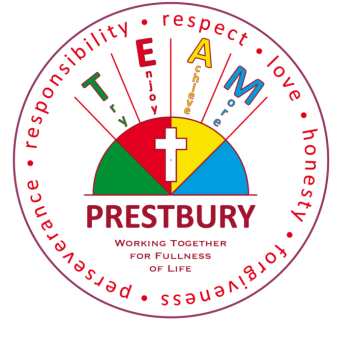 The Prestbury St. Mary’s Federation which comprises:St. Mary’s C of E Infant School (NOR 179) and Prestbury St. Mary’s C of E Junior School (NOR 268)www.prestburystmarysfederation.co.uk Executive Headteacher Salary range: L20 - 26 (£70,733 – £81,927)Start date: 1st September 2023The Prestbury St Mary’s Federation is seeking to appoint a new Executive Headteacher as our current Executive Headteacher has secured a role with Ofsted as a member of His Majesty’s Inspectorate.We are looking for an Executive Headteacher who will progress the ambitions of our Federation with vision, passion, positivity, and a commitment to excellence.This is an excellent opportunity for a current, experienced Headteacher or someone in a senior educational leadership role to build on firm foundations developed by previous leaders. You will be working alongside a committed team of staff and a governing board that is ambitious for the Federation, with high aspirations for all pupils and staff.  We are looking for a committed, motivated and inspirational leader with a proven track record of school improvement and a desire to see children and staff flourish and succeed.  The successful candidate will understand what excellent teaching and learning looks like and the passion to continue to develop an innovative and inclusive curriculum.  We are looking for someone who:Has significant recent and relevant experience and can demonstrate the ability to: -Be an inspirational and effective leader with the proven ability to implement a clear vision for the strategic direction of both schools.  You should be able to uphold and enhance the ethos, with the Christian vision at the heart of all decisions and strategy, lived out through Christian values. Develop and implement an exciting and ambitious curriculum and extra-curricular offer which encourages curiosity and creativity; using your experience to promote excellence in teaching and learning with a strong focus on pupils’ achievement and development.Lead inclusively, promoting the well-being of our whole school community to create an environment that motivates and empowers staff and children to achieve their full potential.Build positive relationships with the children, staff, governors, parents, and stakeholders including the Local Authority, the Diocesan Education Team and the Cheltenham Learning Partnership (CLP).   We can offer you:An excellent opportunity to provide strategic leadership and direction while building upon the high standards already in place.Polite, well behaved, and hardworking children from a range of backgrounds who respect and care for each other.The opportunity to lead an experienced, effective and well-established staff team that are driven to continuously raise standards.Excellent partnerships between children, staff, parents, governors and the community.A federated governing board, consisting of experienced governors who play an active role in supporting school improvement and maintaining accountability.Two schools that play a pivotal role within primary education in the communities they serve.You are encouraged to book a visit to both schools prior to submitting your application. To book please contact Mr Matt Fletcher on 01242 244387 email: head@psm-school.co.ukApplication packs are available from the school website www.prestburystmarys.co.uk   Completed application forms should be emailed to governorsvs@gloucestershire.gov.uk Closing date: Friday 31st March 2023 at 12.00 noonInterviews will take place on: Thursday 20th and Friday 21st April 2023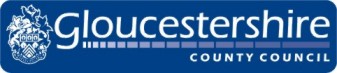 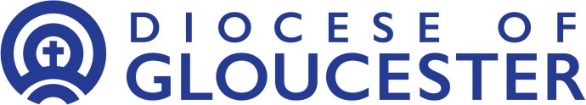 Both schools are committed to safeguarding and promoting the welfare of children and young people. We expect all staff and volunteers to share this commitment. The successful candidate will be subject to an enhanced DBS, medical and reference checks. Pre-employment checks are in line with "Keeping Children Safe in Education". All shortlisted candidates will need to verify their eligibility to work in the UK at interview.